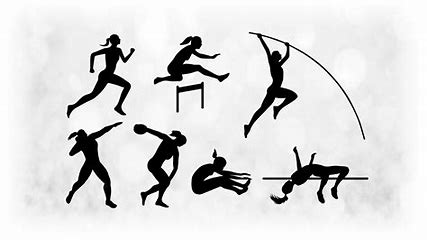 Track & Field The Blackwell Scholastic track meet is the first youth competition of the season in Columbus. Teams from Ohio and surrounding states will be at historic Harley Field on May 5th. The meet is open to athletes ages 4-18. Registration is on CoachO.comDoors will open at 8:30 a.m. Field events begin at 9:30 a.m.  Running 10:00 Registration is $20 per athlete. Admission $12 (5 & under free)Order of events 80/100/110h, 100m, 1500m, 4x100, 400m, 800m, 200mField Events Long Jump, Shot Put and High JumpFor more information contact DeCarlo Blackwell (614)805-9713